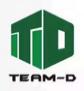 广东天弟集团有限公司广东天弟集团有限公司No.748, Guangshanyi Road,Tianhe District, Guangzhou City,ChinaNo.748, Guangshanyi Road,Tianhe District, Guangzhou City,ChinaNo.748, Guangshanyi Road,Tianhe District, Guangzhou City,ChinaNo.748, Guangshanyi Road,Tianhe District, Guangzhou City,ChinaGuangdong TEAM-D Group Co., LtdGuangdong TEAM-D Group Co., Ltd广州市天河区广汕一路748号广州市天河区广汕一路748号广州市天河区广汕一路748号Guangdong TEAM-D Group Co., LtdGuangdong TEAM-D Group Co., LtdTel:+86-20-85645017  Fax: +86-20-85645017Tel:+86-20-85645017  Fax: +86-20-85645017Tel:+86-20-85645017  Fax: +86-20-85645017Tel:+86-20-85645017  Fax: +86-20-85645017المرسل إليهالشركة: عرض السعر187001-Gإلى: السيد طارق الشاطرإلى: السيد طارق الشاطرالتاريخ: 2018-07-03التاريخ: 2018-07-03التاريخ: 2018-07-03الهاتف: 03364811الفاكسايميل: mshater7@gmail.comجوال: الموديلالاسمالصورةعددوحدةFOB Price (RMB)السعر الكامل  (HKD)المواصفات  TDQJ-A1 ماكينة منشار الجدران الهيدروليكي (استخدامان)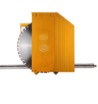 1Set110000.00 137500.00 1) نطاق قطر شفرة المنشار: 400 إلى 1800مم
2) عمق التقطيع الأقصى: 830مم
3) السرعة القصوى: 1900 (rpm)
4) طاقة التشغيل: 25 كيلووات
5) قطر الشفرة الأقصى: 1800مم (استخدام محرك HM-39)TDA25      وحدة الطاقة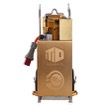 1Set100000.00 125000.00 1) طاقة الخرج للمحرك: 25 كيلووات
2) مزود الطاقة: 380V، 60HZ

المكونات المعيارية
1) الطاقة الهيدروليكية TD
2) خرطوم الزيت
3) خرطوم المياه المخصص
4) زوجة من موصلات مقاومة للمياهTDA25-WXوحدة الطاقة مع تحكم عن بعد لاسلكي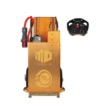 1Set130000.00 162500.00 1) طاقة الخرج للمحرك: 25 كيلووات
2) مزود الطاقة: 380V، 60HZ

المكونات المعيارية
1) الطاقة الهيدروليكية TD
2) خرطوم الزيت
3) خرطوم المياه المخصص
4) زوجة من موصلات مقاومة للمياهTDB20      وحدة الطاقة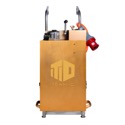 1Set70000.00 87500.00 1) طاقة الخرج للمحرك: 20 كيلووات
2) مزود الطاقة: 380V، 60HZ

المكونات المعيارية
1) الطاقة الهيدروليكية TD
2) خرطوم الزيت
3) خرطوم المياه المخصص
4) زوجة من موصلات مقاومة للمياهTDB20-WX      وحدة الطاقة مع تحكم عن بعد لاسلكي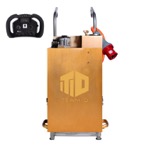 1Set100000.00 125000.00 1) طاقة الخرج للمحرك: 20 كيلووات
2) مزود الطاقة: 380V، 60HZ

المكونات المعيارية
1) الطاقة الهيدروليكية TD
2) خرطوم الزيت
3) خرطوم المياه المخصص
4) زوجة من موصلات مقاومة للمياهالملاحظة 1) شروك السعر: FOB GUANGZHOU1) شروك السعر: FOB GUANGZHOU1) شروك السعر: FOB GUANGZHOU1) شروك السعر: FOB GUANGZHOU2) شروط الدفع: طلب 30%، مبلغ باقي 70% قبل الشحن2) شروط الدفع: طلب 30%، مبلغ باقي 70% قبل الشحن2) شروط الدفع: طلب 30%، مبلغ باقي 70% قبل الشحن2) شروط الدفع: طلب 30%، مبلغ باقي 70% قبل الشحن3) زمن التسليم: 15 يوما بعد استلام الدفعة المسبقة3) زمن التسليم: 15 يوما بعد استلام الدفعة المسبقة3) زمن التسليم: 15 يوما بعد استلام الدفعة المسبقة3) زمن التسليم: 15 يوما بعد استلام الدفعة المسبقة4) وضع التغليف: تغليف بالكرتون/ تغليف بالصندوق الخشبي4) وضع التغليف: تغليف بالكرتون/ تغليف بالصندوق الخشبي4) وضع التغليف: تغليف بالكرتون/ تغليف بالصندوق الخشبي4) وضع التغليف: تغليف بالكرتون/ تغليف بالصندوق الخشبي5) ميناء الشحن: GUANGZHOU5) ميناء الشحن: GUANGZHOU5) ميناء الشحن: GUANGZHOU5) ميناء الشحن: GUANGZHOU6) الصلاحية: 15 يوما6) الصلاحية: 15 يوما6) الصلاحية: 15 يوما6) الصلاحية: 15 يومااتصل بنااتصل بنااتصل بنااتصل بناالاسم: Gengo Chowالاسم: Gengo Chowالاسم: Gengo Chowالاسم: Gengo Chowجوال (واتس اب/ ويشات): +86 15899972572جوال (واتس اب/ ويشات): +86 15899972572جوال (واتس اب/ ويشات): +86 15899972572جوال (واتس اب/ ويشات): +86 15899972572ايميل: sales2@gztd888.comايميل: sales2@gztd888.comايميل: sales2@gztd888.comايميل: sales2@gztd888.com